Zabawka zręcznościowa- ,,Złap kurczaka”.Pomysł na zrobienie zabawki zręcznościowej z pomocą mamy, taty lub starszego rodzeństwa.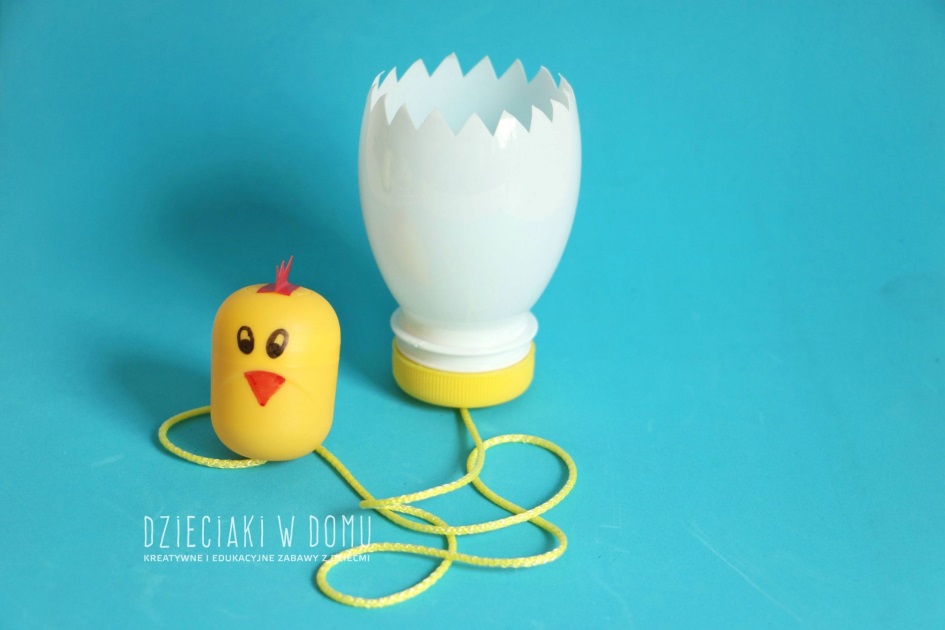 Potrzebne będą:butelka po mleku (kefirze), pojemniczki po kinder niespodziance, sznurek, nożyczki, gwoździk, czarny i czerwony marker, czerwona taśma (opcjonalnie) Zaczynamy od przecięcia butelki na pół i wycięcia kształtu skorupki jaja pękniętego na pół. Butelkę można ozdobić kolorowymi markerami.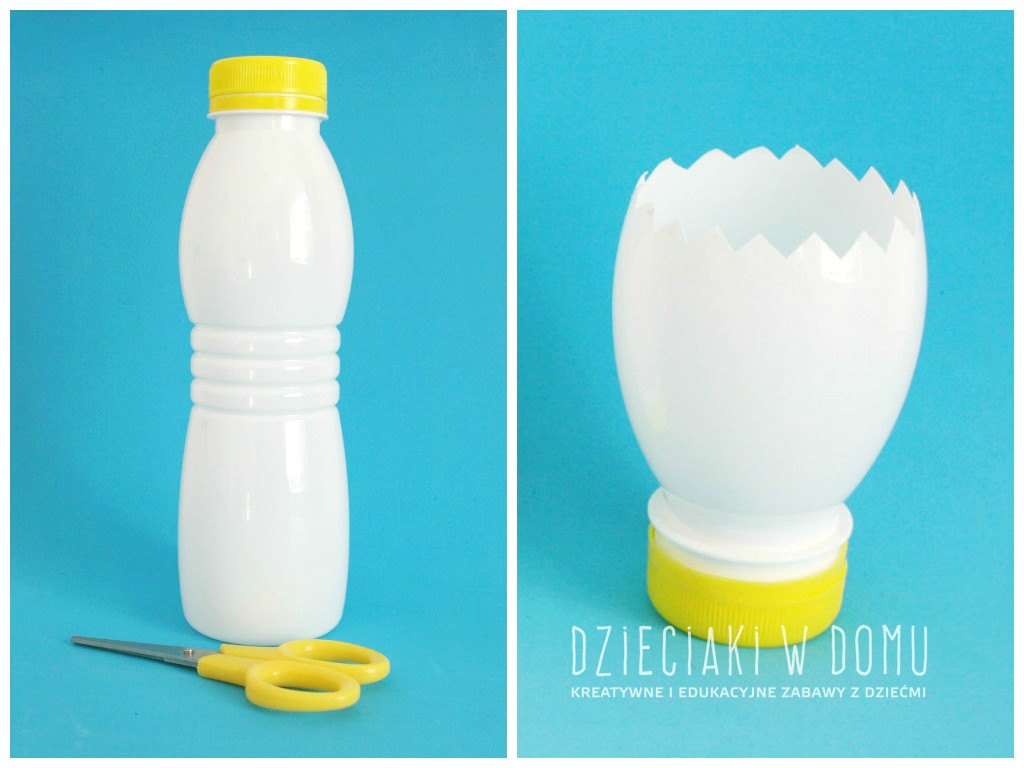 Gwoździkiem przedziurawiamy plastikową zakrętkę oraz pojemniczek po kinder niespodziance.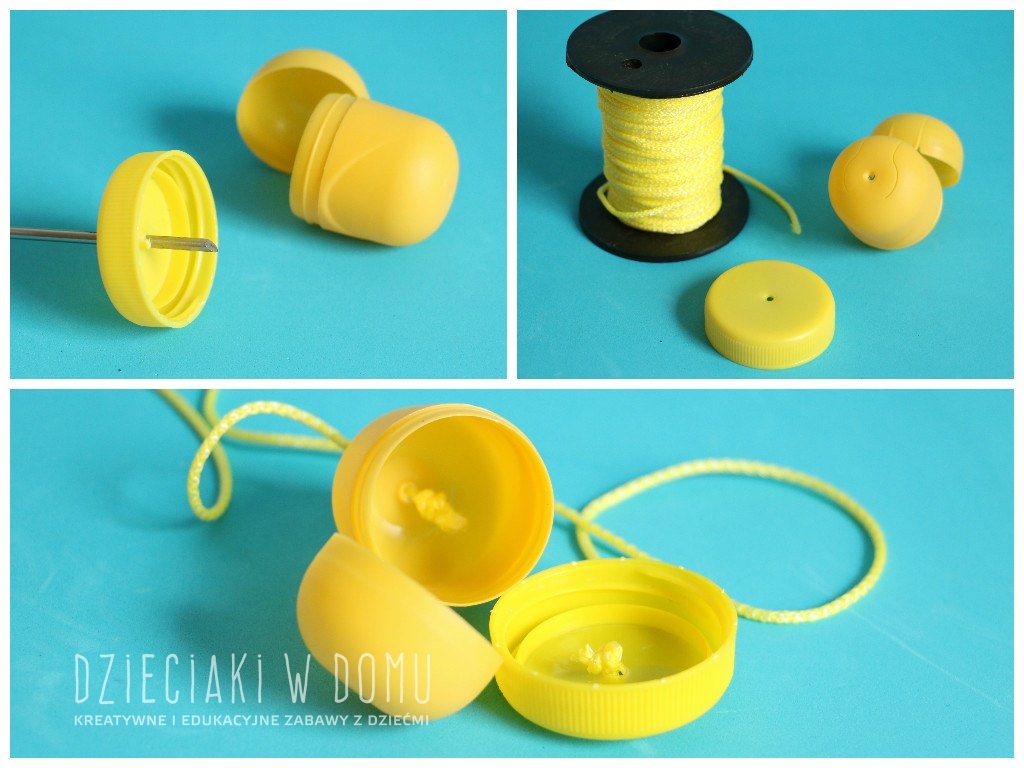 Przewlekamy przez powstałe dziurki sznureczek i zawiązujemy supełki z jednej strony przy nakrętce, a z drugiej przy pojemniczku po kinder niespodziance.Na pojemniczku malujemy czarnym markerem oczy, czerwonym dziób oraz możemy wyciąć z czerwonej taśmy grzebień i przyklejamy na czubku jaja.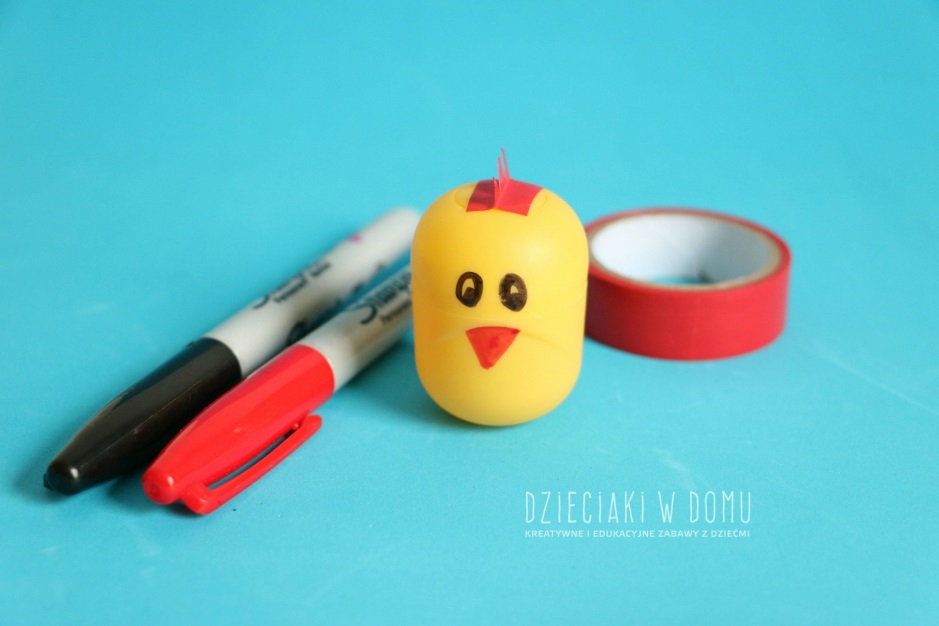 Przykręcamy nakrętkę do wyciętej części butelki. I gotowe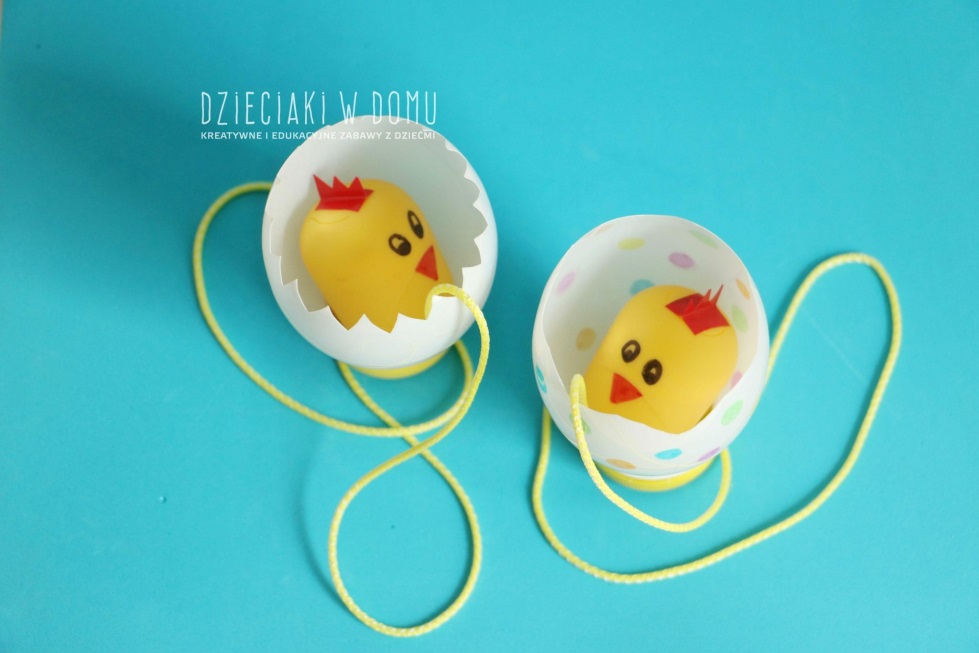 Jak się bawić?Zabawa polega na złapaniu jajka do środka pojemnika – mniejszego lub większego. Dzieci muszą umiejętnie je rozbujać, a następnie sprawić, aby kurczak wylądował w jaju. Zabawa ćwiczy zręczność oraz koordynację wzrokowo-ruchową u dzieci. Do dzieła!:)